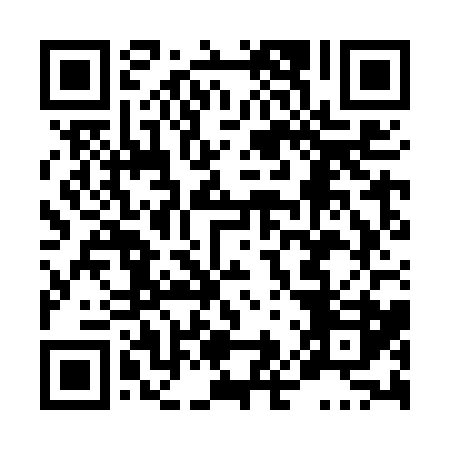 Ramadan times for Granville Ferry, Nova Scotia, CanadaMon 11 Mar 2024 - Wed 10 Apr 2024High Latitude Method: Angle Based RulePrayer Calculation Method: Islamic Society of North AmericaAsar Calculation Method: HanafiPrayer times provided by https://www.salahtimes.comDateDayFajrSuhurSunriseDhuhrAsrIftarMaghribIsha11Mon6:216:217:411:325:357:247:248:4412Tue6:196:197:391:325:367:257:258:4513Wed6:176:177:371:315:377:267:268:4714Thu6:156:157:351:315:387:287:288:4815Fri6:136:137:341:315:397:297:298:4916Sat6:116:117:321:315:407:307:308:5117Sun6:096:097:301:305:417:317:318:5218Mon6:076:077:281:305:427:337:338:5319Tue6:056:057:261:305:437:347:348:5520Wed6:046:047:241:295:447:357:358:5621Thu6:026:027:221:295:457:377:378:5822Fri6:006:007:211:295:467:387:388:5923Sat5:585:587:191:285:477:397:399:0024Sun5:565:567:171:285:487:407:409:0225Mon5:535:537:151:285:497:427:429:0326Tue5:515:517:131:285:507:437:439:0527Wed5:495:497:111:275:517:447:449:0628Thu5:475:477:091:275:527:457:459:0729Fri5:455:457:071:275:537:477:479:0930Sat5:435:437:061:265:537:487:489:1031Sun5:415:417:041:265:547:497:499:121Mon5:395:397:021:265:557:507:509:132Tue5:375:377:001:255:567:527:529:153Wed5:355:356:581:255:577:537:539:164Thu5:335:336:561:255:587:547:549:185Fri5:315:316:551:255:597:557:559:196Sat5:295:296:531:246:007:577:579:217Sun5:275:276:511:246:007:587:589:228Mon5:255:256:491:246:017:597:599:249Tue5:225:226:471:236:028:008:009:2610Wed5:205:206:461:236:038:028:029:27